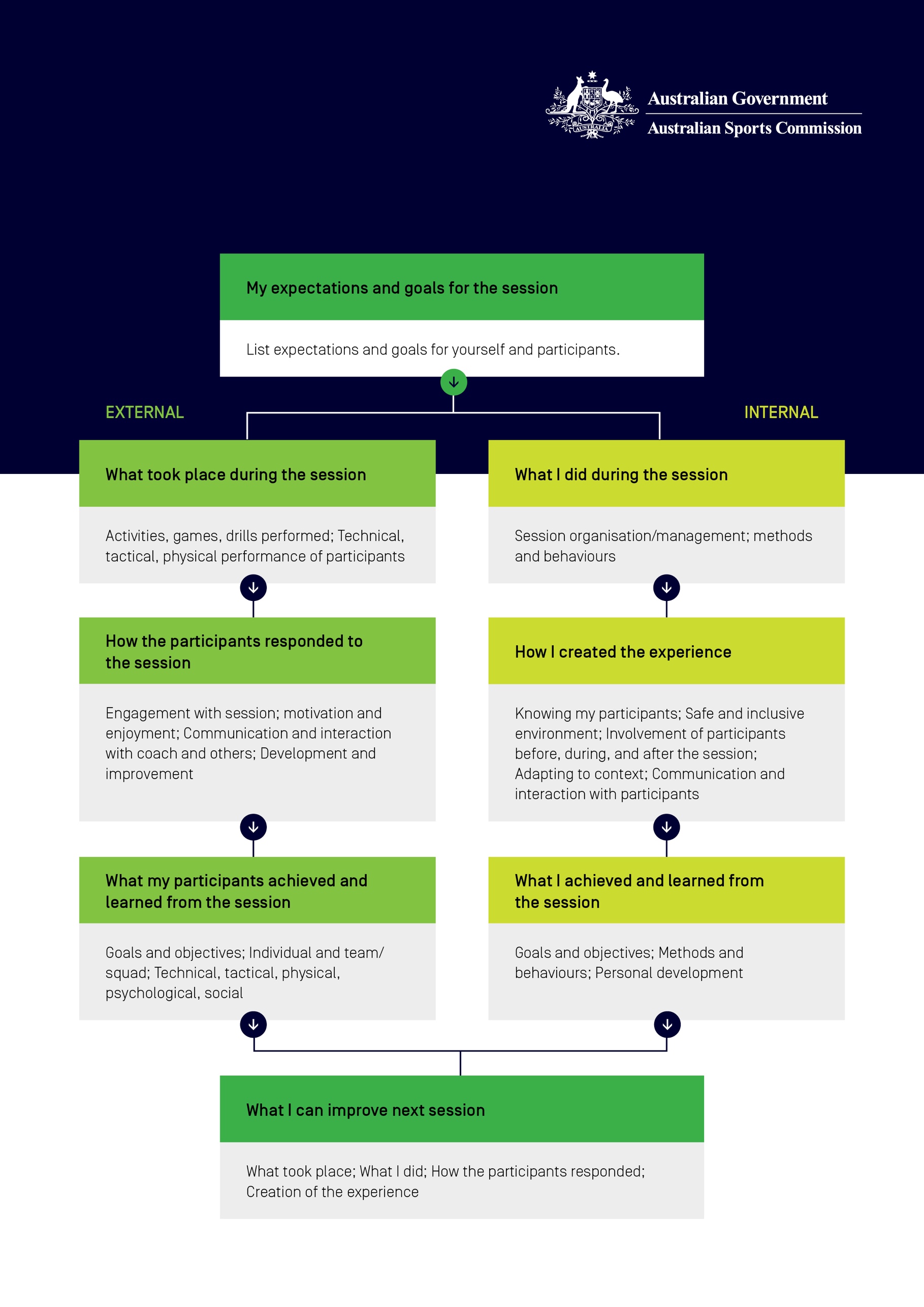 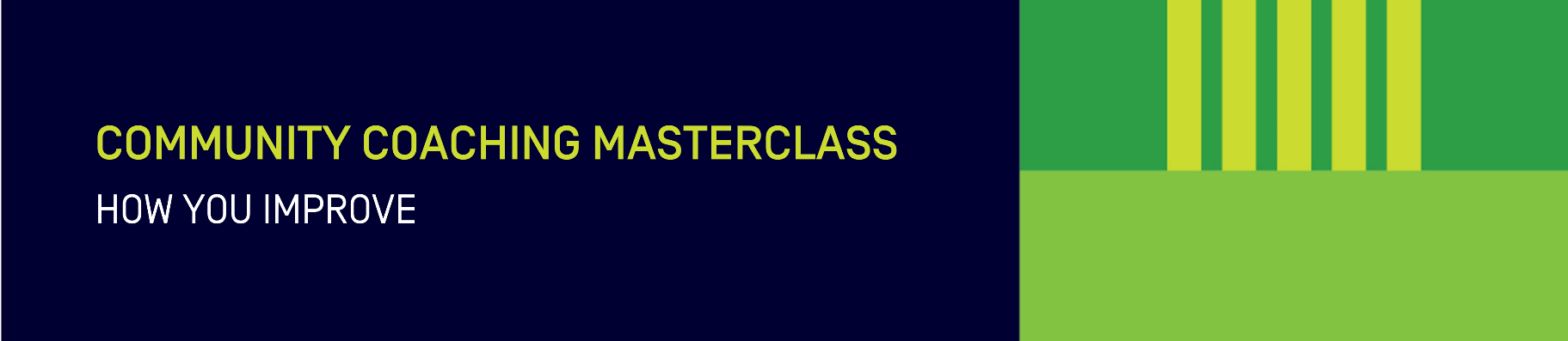 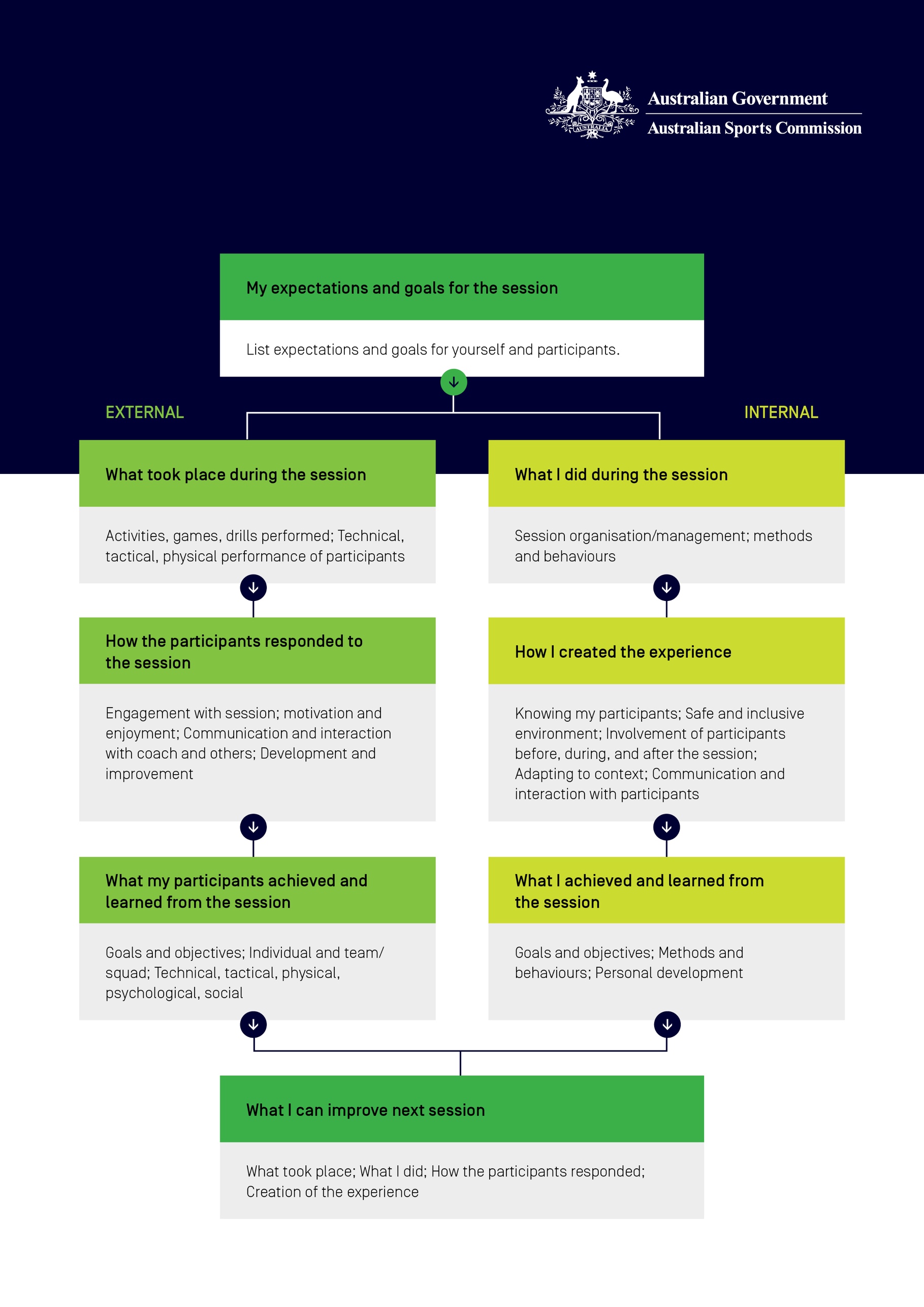 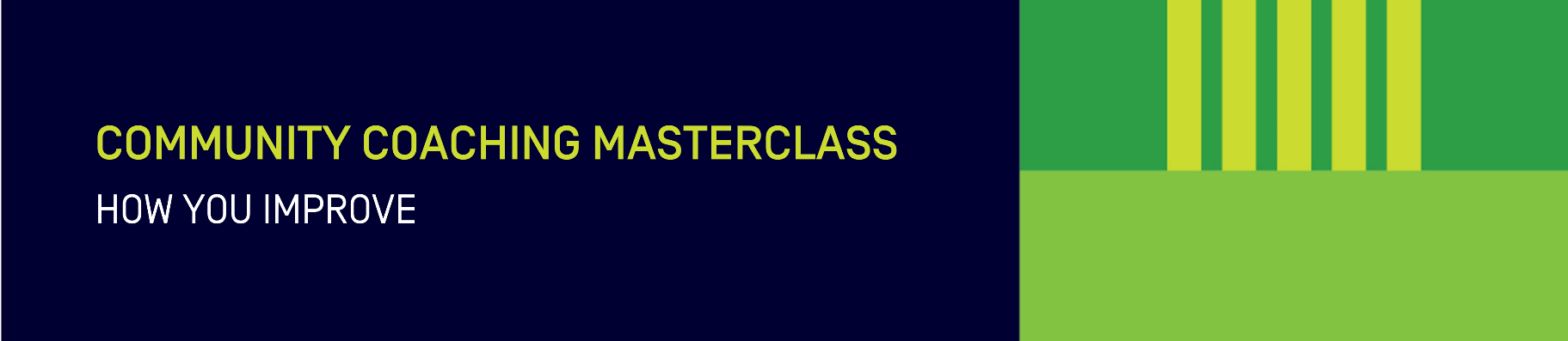 Document your reflections	My expectations and goals for the session What took place during the sessionHow the participants responded to the sessionWhat my participants achieved and learned from the sessionWhat I did during the sessionHow I created the experienceWhat I achieved and learned from the sessionWhat I can improve next session